comunicato stampa 14.05.2024Custodire l'Immaginea cura del seminario universitario in “Progettazione curatoriale: storia e pratica della curatela d’arte”Opening giovedì 23 maggio ore 17.3023 - 30 maggio 2024Fondazione Brodbeck, via Gramignani, 93 - CataniaGiovedì 23 maggio 2024 alle ore 17.30 presso la sede della Fondazione Brodbeck Arte Contemporanea sarà inaugurata la mostra bipersonale Custodire l'Immagine di Marilina Marchica e Maurizio Pometti, a cura del seminario universitario IN “Progettazione curatoriale: e pratica della curatela d’arte”, coordinato dalla dott.ssa Valentina Barbagallo, presso l’Università degli Studi di Catania. Custodire l'Immagine, visitabile dal 23 al 27 maggio - presenta la personale lettura e interpretazione che Marilina Marchica e Maurizio Pometti fanno della memoria di cui in qualche modo si sentono i custodi. Il percorso espositivo segue l’idea evanescente di un vecchio album di ricordi da cui vengono riprese alcune immagini nostalgiche e sbiadite, come volti e tappezzerie interpretate come echi di visioni soggettive e collettive.«Custodire l’immagine - come viene spiegato nel testo curatoriale - significa farne memoria; cristallizzarla per mezzo del processo artistico, vuol dire preservarla nella sua forma sublimata, risemantizzata ed espressiva. I loro immaginari sono cantieri di memoria in continua elaborazione, entrambi si fanno custodi, elaboratori di cimeli pregni di sussurri diacronici, in cui lo sgretolamento ricostituito media nuovi significati sensibili e multiformi...”»Marilina Marchica, agrigentina, classe 1984, mostra una sensibilità particolare verso gli aspetti del rapporto tra l’individuo e lo spazio che lo circonda, sia naturale che artificiale, articolato dalla variabilità del tempo. Nei suoi lavori, la memoria viene rievocata attraverso la materia, la quale diventa la principale carica espressiva ed evocativa.  Maurizio Pometti, catanese, classe 1987, tratta il tema della memoria, partendo dall’utilizzo di fotografie dimenticate e non appartenenti alla sua sfera personale che risemantizza sottolineando la loro anonimità. In un’epoca in cui la fotografia sembra aver raggiunto l’apice nel fissare in modo inequivocabile i ricordi, Pometti immortala queste memorie in modo unico, attraverso la frammentazione dell’immagine, la sua ricontestualizzazione e l’uso della pittura.Custodire l’immagine ci invita a riflettere sulle ricerche di Marilina Marchica e Maurizio Pometti, il cui impegno è volto a congelare il momento del disfacimento - reo della perdita di dettaglio - nella dimensione dilatata e ovattata dell'offuscamento così da farne testimonianza e status del ricordo.Scheda dell’eventoTitolo				Custodire l'Immaginea cura di			seminario Università di Catania, Sede				Fondazione Brodbeck Arte contemporaneaVia Gramignani, 93Date				Inaugurazione				23 maggio ore 17.30 Sede Fondazione BrodbeckMostra 			23 - 30 maggio 2024 Fondazione Brodbeck Arte Contemporanea, CataniaVia Gramignani, 93 				Visitabile tutti i giornidalle 10.30 alle 19.30Ingresso 			gratuito Informazioni	https://www.fondazionebrodbeck.it/info@fondazionebrodbeck.it095 723 3111Ufficio Stampa 		Valentina Lucia Barbagallogiornalista pubblicista (tessera n. 161775) presspressoffice@gmail.com
pressofficevlb@gmail.com
valentina_barbagallo@hotmail.it
valentinabarbagallo@pecgiornalisti.it
+39 349 84 71 800Salvatore VecaStudente del corso di laurea in Storia dell’arte e beni culturali LM-89salvatore.v18@protonmail.com+39 331 21 97 446Luca FinocchiaroStudente del corso di laurea in Storia dell’arte e beni culturali LM-89lfinocchiaro05@gmail.com+39 327 98 69 454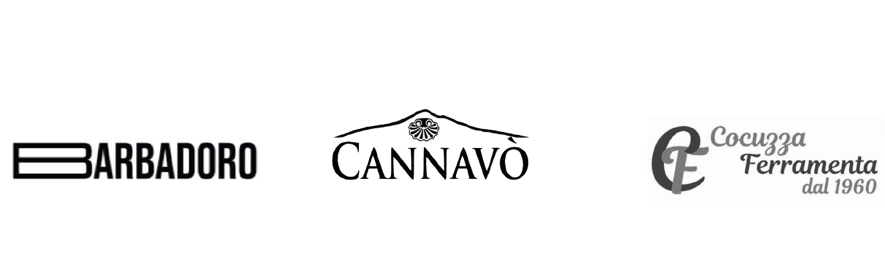 Sponsor